MINOR – HistoryStudents are advised to complete 4 courses in total consisting of:2 core courses:Plus 2 additional courses:(All courses offered externally unless otherwise indicated)Plus 1 Minor Curriculum Methodology Courses:LBSY Enrolment advice:  https://lo.unisa.edu.au/course/view.php?id=6891 
Minor Learning Area courses for LBSY:  https://lo.unisa.edu.au/mod/page/view.php?id=857266 Enrolment advice / Study Plan:  Email UniSASchoolofEducation@unisa.edu.au 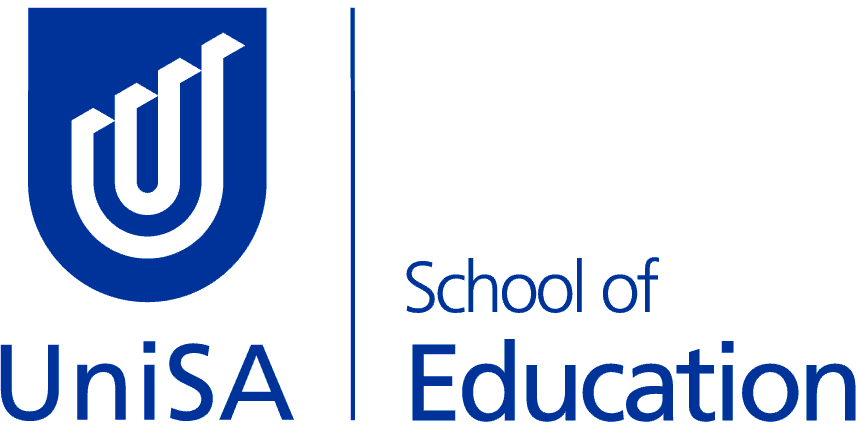 LBSY - Bachelor of Education 
(Secondary Design & Technology)(Secondary Food & Textiles Technologies)WHEN TO DOStudy PeriodCourse CodeCourse Title2nd Year2HUMS 1053Colonial Experiment: Australian History 1788 - 19183rd Year5HUMS 2034Forging a Nation: Australian History 1920 - PresentStudy PeriodCourse CodeCourse Title2 and 5HUMS 1035Aboriginal Cultures2POLI 1013Australian Politics, Civics and Citizenship5HUMS 1009Australian Society and Cultures2ENVT 1017Caring for Country2HUMS 1034Contemporary Aboriginal Issues2HUMS 2017Comparative Indigenous Studies2HUMS 3014Identity and Representation2POLI 2003Australia in the Asian Century                                                              (no external offering)WHEN TO DOStudy PeriodCourse CodeCourse Title4th Year2EDUC 2085HASS Curriculum 1